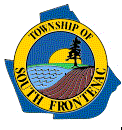 We the undersigned agree with the request for speed limit reduction on ____________________ and have included our name, civic address and phone#.   (name of Road/Street)Name of ResidentCivic AddressPhone #